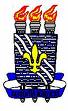 UNIVERSIDADE FEDERAL DA PARAÍBACENTRO DE CIÊNCIAS HUMANAS LETRAS E ARTES-CCHLABIBLIOTECA SETORIAL VANILDO BRITOTermo de autorização para publicação no Repositório Institucional da UFPB1. Identificação do autor e documentoNome completo do autor: _________________________________________________RG:____________________________________CPF:_________________________________________________E-mail: ___________________________________________ Telefone: _____________________Curso de graduação: ______________________________________________________________Coordenação do curso:______________________________________________________________Título do documento:_______________________________________________________________________________________________________________________________________________________________Nome do orientador:______________________________________________ Data de aprovação: ____/____/_______   Data de entrega____/____/________2. Disponibilização no Repositório Institucional da UFPBAutorizo a Universidade Federal da Paraíba (UFPB) a disponibilizar, gratuitamente, o documento de minha autoria, acima intitulado, sem o ressarcimento dos direitos autorais, no Repositório Institucional da UFPB para fins de divulgação na World Wide Web, permitindo-se, dessa forma, o download para leitura, citação e impressão.____ De imediato          ____  A partir de ___/___/______ (no máximo até dois anos após a data da apresentação)Assinatura do(a) autor(a) ou seu representante legalLocal:                                                                                                             Data ____/____/_______